 ETS	Sede: via G. Mentessi, 4 — 44121 Ferrara Tel.: 0532 767436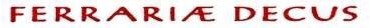 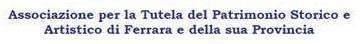 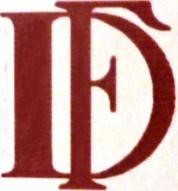 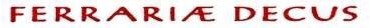 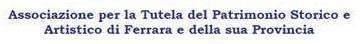 C.F.: 93004460387e-mail:info@ferrariaedecus.it www.ferrariaedecus.it                                                                                                                    Ferrara, 21 giugno 2024Circolare nr. 6/24                                                      Carissimi Socie e Soci,Portiamo a Vostra conoscenza che la Segreteria resterà chiusa per le vacanzeda mercoledì 26 giugno e riaprirà martedì 10 settembre c.a.In caso di necessità è possibile utilizzare la posta elettronica info@ferrariaedecus.it, che sarà sempre monitorata.Abbiamo il piacere di informarVi che anche quest'anno la nostra Associazione è inserita nell'elenco Ministeriale quale beneficiaria dell'aliquota del Cinque per Mille nella prossima dichiarazione dei redditi (IRPEF). A tal fine è necessario indicare nell'apposita casella della dichiarazione dei redditi ( SOSTEGNO DEGLI ENTI DEL TERZO SETTORE ISCRITTI NEL RUNTS.....) il nostro codice fiscale 93004460387.Invitiamo coloro che non avessero ancora provveduto a regolarizzare il pagamento della quota sociale.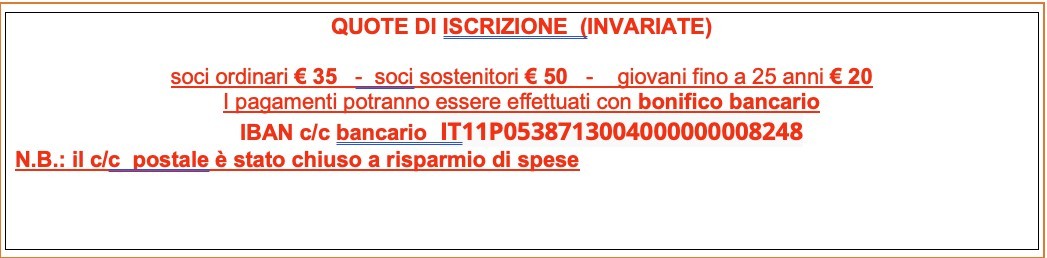 Con la prossima circolare verrà indicato il calendario autunnale delle prossime iniziative in preparazione riguardanti attività culturali, escursioni, gite tra cui a ottobre un viaggio in Garfagnana, oltre che un aggiornamento sui restauri in corso.Ringraziandovi per il sostegno e per la partecipazione alle diverse attività fino ad ora proposte, auguriamo buona estate a tutti.La Presidente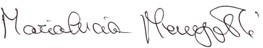 